РОССИЙСКАЯ ФЕДЕРАЦИЯ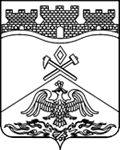 	РОСТОВСКАЯ ОБЛАСТЬ	 Контрольно-счетная палата города Шахты346500 Россия, г.Шахты Ростовской обл., ул.Советская 187/189, тел. (863 6) 22-58-04, ksp-shahty@yandex.ru№ 19                                                                                          от «09» марта 2016г.ПРИКАЗВ соответствии с Федеральным законом от 25.12.2008г. №273-ФЗ «О противодействии коррупции» (ред. От 28.11.2015), пп. б п. 8 Указа Президента Российской Федерации от 22.12.2015г. №650 «О порядке сообщения лицами, замещающими отдельные государственные должности Российской Федерации, должности федеральной государственной службы, и иными лицами о возникновении личной заинтересованности при исполнении должностных обязанностей, которая приводит или может привести к конфликту интересов, и о внесении изменений в некоторые акты Президента Российской Федерации»ПРИКАЗЫВАЮ:1. Утвердить Порядок сообщения муниципальными служащими о возникновении личной заинтересованности при исполнении должностных обязанностей, которая приводит или может привести к конфликту интересов в Контрольно-счетной палате города Шахты, согласно приложению.2. Специалисту первой категории Контрольно-счетной палаты города Чепурновой А.А. ознакомить сотрудников Контрольно-счетной палаты города Шахты с настоящим приказом.3.Контроль за исполнением настоящего приказа возложить на главного специалиста-юриста Контрольно-счетной палаты города Шахты Зеленкову Т.В.Приложение к приказу председателя Контрольно-счетной палаты города Шахтыот «09» марта 2016 г. №19Порядок сообщения муниципальными служащими о возникновении личной заинтересованности при исполнении должностных обязанностей, которая приводит или может привести к конфликту интересов в Контрольно-счетной палате города Шахты1. Порядок сообщения муниципальными служащими о возникновении личной заинтересованности при исполнении должностных обязанностей, которая приводит или может привести к конфликту интересов в Контрольно-счетной палате города Шахты (далее - Порядок), разработан в соответствии с частью 4.1 статьи 12.1 Федерального закона Российской Федерации от 25.12.2008г. №273-ФЗ «О противодействии коррупции», с пунктом 11 части 1 статьи 12 Федерального закона Российской Федерации от 02.03.2007г. №25-ФЗ «О муниципальной службе в Российской Федерации». 2. В соответствии со статьей 10 Федерального закона "О противодействии коррупции":  1) Под личной заинтересованностью муниципального служащего, которая влияет или может повлиять на надлежащее исполнение им должностных (служебных) обязанностей, понимается возможность получения муниципальным служащим при исполнении должностных (служебных) обязанностей доходов в виде денег, ценностей, иного имущества или услуг имущественного характера, иных имущественных прав для себя или для третьих лиц.  2) Под конфликтом интересов на муниципальной службе понимается ситуация, при которой личная заинтересованность (прямая или косвенная) муниципального служащего влияет или может повлиять на надлежащее исполнение им должностных (служебных) обязанностей и при которой возникает или может возникнуть противоречие между личной заинтересованностью муниципального служащего и правами и законными интересами граждан, организаций, общества или государства, способное привести к причинению вреда правам и законным интересам граждан, организаций, общества или государства.  3. Муниципальные служащие Контрольно-счетной палаты города Шахты (далее – муниципальный служащий) обязаны сообщать о возникновении личной заинтересованности при исполнении должностных обязанностей, которая приводит или может привести к конфликту интересов (далее - личная заинтересованность), а также принимать меры по предотвращению или урегулированию конфликта интересов. Муниципальный служащий в случае возникновении личной заинтересованности обязан уведомлять об этом работодателя в соответствии с настоящим Порядком.  4. Сообщение оформляется в письменной форме в виде уведомления о возникновении личной заинтересованности при исполнении должностных обязанностей, которая приводит или может привести к конфликту интересов, образец которого предусмотрен приложением №1 к настоящему Порядку (далее - уведомление).  5. Муниципальный служащий обязан в письменной форме уведомить о возникновении личной заинтересованности при исполнении должностных обязанностей, которая приводит или может привести к конфликту интересов, Председателя Контрольно-счетной палаты города Шахты.6. Уведомление должно содержать следующие сведения: должность, фамилия, имя, отчество Председателя Контрольно-счетной палаты города Шахты , на имя которого направляется уведомление; отметка об ознакомлении с уведомлением; фамилия, имя, отчество, занимаемая должность муниципального служащего, номер телефона муниципального служащего; описание личной заинтересованности, которая приводит или может привести к возникновению конфликта интересов; описание должностных обязанностей, на исполнение которых может негативно повлиять либо негативно влияет личная заинтересованность; предлагаемые меры по предотвращению или урегулированию конфликта интересов.   7. Уведомление должно быть лично подписано муниципальным служащим с указанием даты его составления. При наличии материалов, подтверждающих обстоятельства возникновения личной заинтересованности или конфликта интересов, а также иных материалов, имеющих отношение к данным обстоятельствам, муниципальный служащий представляет их вместе с уведомлением.                      8. Специалист первой категории Контрольно-счетной палаты города Шахты ведет прием, регистрацию и учет поступивших уведомлений, обеспечивает конфиденциальность и сохранность данных, полученных от лица, замещающего должность муниципальной службы, о возникновении личной заинтересованности, а также несет персональную ответственность за разглашение полученных сведений в соответствии с законодательством Российской Федерации.           9. Уведомление в день поступления регистрируется в журнале регистрации уведомлений о фактах возникновения личной заинтересованности, которая приводит или может привести к конфликту интересов, образец которого предусмотрен приложением N 2 к настоящему Порядку (далее - журнал).10. Журнал должен быть прошит, пронумерован и заверен печатью Контрольно-счетной палаты города Шахты. 11. Копия уведомления с отметкой о регистрации выдается работнику на руки под роспись в журнале.12. В день регистрации уведомления в журнале Специалист первой категории Контрольно-счетной палаты города Шахты направляет на рассмотрение Председателю Контрольно-счетной палаты города Шахты зарегистрированное уведомление.13. Проверка содержащихся в уведомлении сведений осуществляется в соответствии с законодательством Российской Федерации по решению Председателя Контрольно-счетной палаты города Шахты.14. В ходе предварительного рассмотрения уведомления, должностное лицо в Контрольно-счетной палате города Шахты имеют право получать в установленном порядке от лиц, направивших уведомление, пояснения по изложенным в них обстоятельствам и направить в установленном порядке запросы в государственные органы, органы местного самоуправления и заинтересованные организации.15. По результатам предварительного рассмотрения должностное лицо Контрольно-счетной палаты города Шахты осуществляет подготовку мотивированного заключения по результатам рассмотрения уведомления.16. Уведомление, заключение и другие материалы, полученные в ходе предварительного рассмотрения уведомления, представляются в течении семи рабочих дней в комиссию по соблюдению требований к служебному поведению муниципальных служащих Контрольно-счетной палаты города Шахты и урегулированию конфликта интересов (далее- комиссия).17. В случае направления запросов, указанных в пункте 14 Порядка, уведомление, заключение и другие материалы представляются председателю комиссии в течении 45 дней со дня поступления уведомления. Указанный срок может быть продлен, но не более чем на 30 дней.18. Комиссия рассматривает уведомления и принимает по ним решения в порядке и сроки, установленные в Порядке работы комиссии по соблюдению требований к служебному поведению муниципальных служащих Контрольно-счетной палаты города Шахты и урегулированию конфликта интересов, утвержденным приказом Председателя Контрольно-счетной палаты города Шахты от 25 ноября 2014 года №26.______________________       (отметка об ознакомлении)	Уведомлениео возникновении личной заинтересованности при исполнении должностных обязанностей, которая приводит или может привести к конфликту интересов           Сообщаю о возникновении у меня личной заинтересованности при исполнении должностных обязанностей, которая приводит или может привести к конфликту интересов (нужное подчеркнуть).           Обстоятельства, являющиеся основанием возникновения личной заинтересованности:________________________________________________________________________________________________________________________________________________________________________________________________________________________________________________________________________________________________           Должностные обязанности, на исполнение которых влияет или может повлиять личная заинтересованность:________________________________________________________________________________________________________________________________________________________________________________________________________________________________________________________________________________________________           Предлагаемые меры по предотвращению или урегулированию конфликта интересов:__________________________________________________________________________________________________________________________________________________________________________________________________          Намереваюсь (не намереваюсь) лично присутствовать на заседании комиссии по соблюдению требований к служебному поведению муниципальный служащих и урегулировании конфликта интересов при рассмотрении настоящего уведомления (нужное подчеркнуть).«____» ________________20___г.       ___________________________________                  __________________________                                              (подпись лица, направляющего уведомление)	        (расшифровка подписи)ЖУРНАЛрегистрации уведомлений муниципальными служащими о возникновении личной заинтересованности при исполнении должностных обязанностей, которая приводит или может привести к конфликту интересов в Контрольно-счетной палате города ШахтыОб  утверждении    Порядка  сообщения муниципальными служащими о возникновении личной заинтересованности при исполнении должностных обязанностей, которая приводит или может привести к конфликту интересов в  Контрольно-счетной палате города ШахтыПредседательКонтрольно-счетнойпалаты города Шахты	Г.В. АверкинаПриложение №1к Порядку сообщениямуниципальными служащими о возникновенииличной заинтересованности приисполнении должностных обязанностей, которая приводит или может привести к конфликту интересов в Контрольно-счетной палате города ШахтыПредседателю Контрольно-счетной палаты города Шахты________________________________________                                (Ф.И.О.)от______________________________________                      (наименование должности)________________________________________	   (Ф.И.О.)                  Приложение №2к Порядку сообщениямуниципальными служащими о возникновенииличной заинтересованности приисполнении должностных обязанностей, которая приводит или может привести к конфликту интересов в Контрольно-счетной палате города Шахты№п/пРегистрационный номерДата регистрации уведомленияФ.И.О. подавшего уведомлениеДолжность подавшего уведомление Ф.И.О. регистрирующегоПодпись регистрирующегоПодписьМуниципального Служащего, подавшего уведомленияОтметка о получении копий (копии получил, подпись)